L’AQUITAINE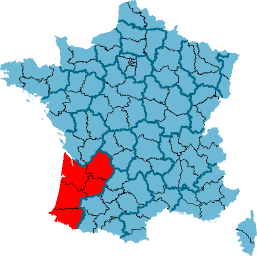 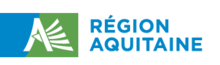 L’AQUITAINE est une région du Sud-Ouest de la France.Il y a 3 316 889 Habitants soit une densité de 80 habitants au km2.Avec  ses 41308 kms2, c’est la 3ème plus grande région en France par sa superficie.Elle est cernée par les Pyrénées, le Massif Central et l’Océan Atlantique.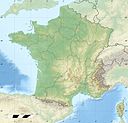 C’est un climat tempéré à tendance Océanique, c’est-à-dire tantôt chaud tantôt humide en été et un automne doux (été indien)Le principal cours d’eau est la Garonne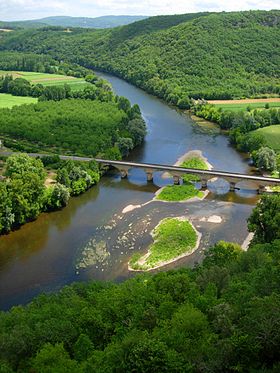 La vile capitale est  BORDEAUXLa Région Aquitaine se compose de 5 départements :La Gironde (Bordeaux)La Dordogne (Périgueux)Le Lot et Garonne (Agen)Les Landes (Mont de Marsan)Les Pyrénées Atlantiques (Pau)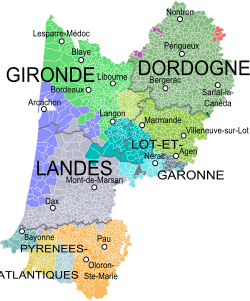 L’ARCHITECTUREUNE MAISON BASQUE TRADITIONNELLE (ETXEA prononcé ETCHEA)Elle arbore au- dessus de l’entrée le nom et la date de naissance du propriétaire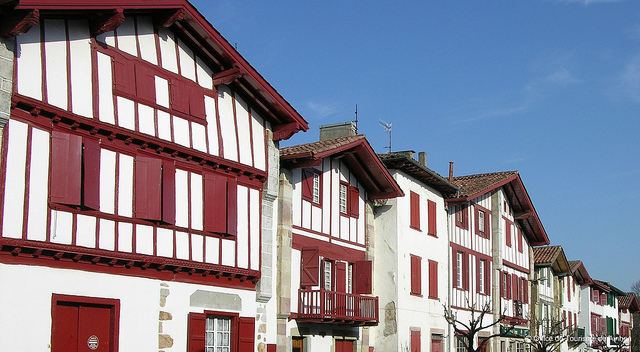 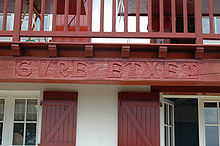 LES SPECALITES GASTRONOMIQUESLes huitres d’Arcachon						Le jambon de Bayonne		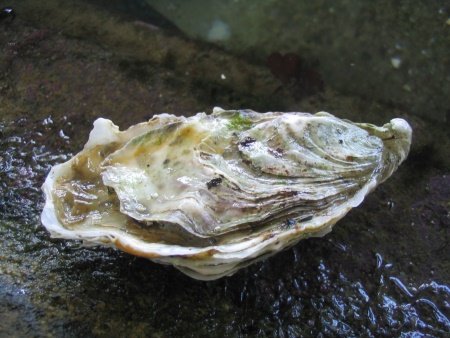 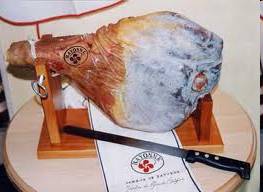 Le foie gras								Les pruneaux d’Agen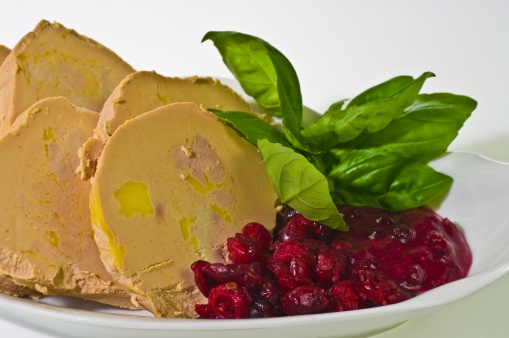 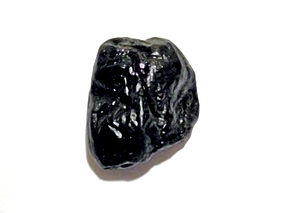 Les cannelés								Le piment d’Espelette						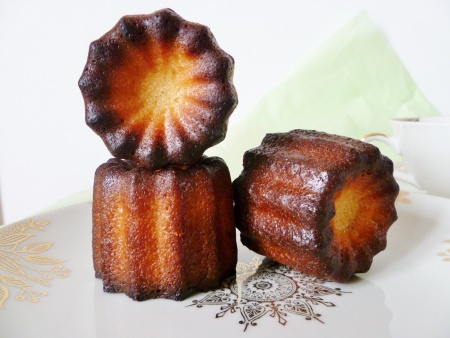 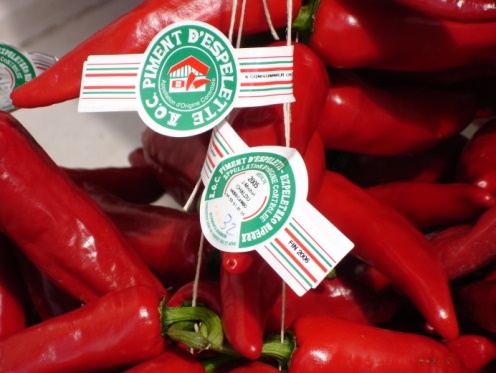 LES ACTIVITES ECONOMIQUESLa principale activité est l’agriculture et principalement la viticulture (culture de la vigne) 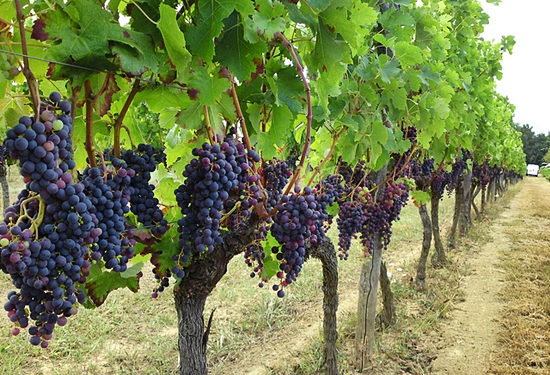 Il y a également la production de foie gras de canard et d’oie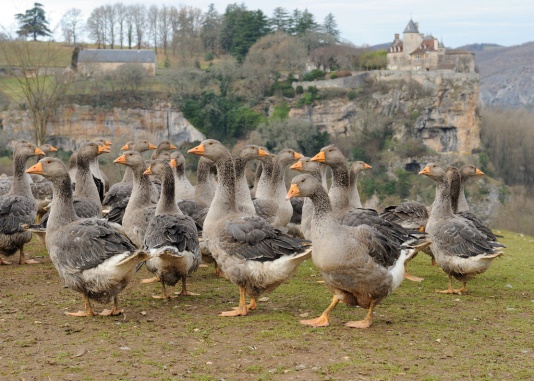 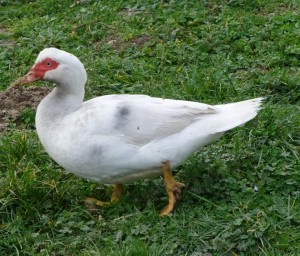 LES MONUMENTS A VOIR EN AQUITAINELA DUNE DU PILAT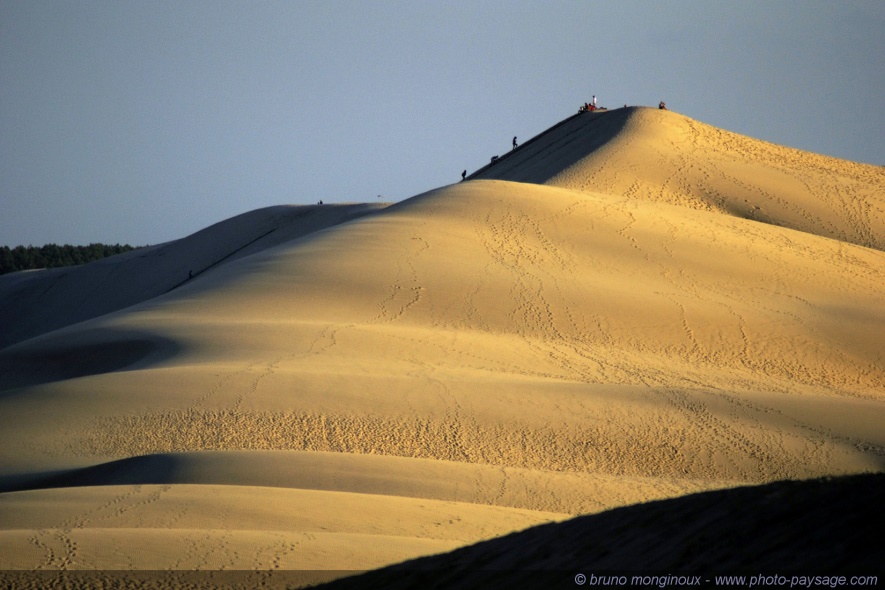 LA GROTTE DE LASCAUX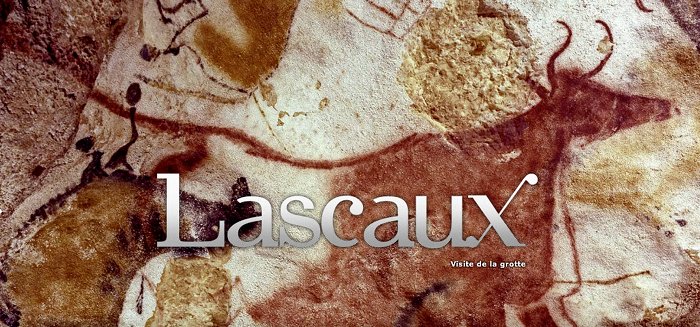 LE CHATEAU DE ROQUETAILLADE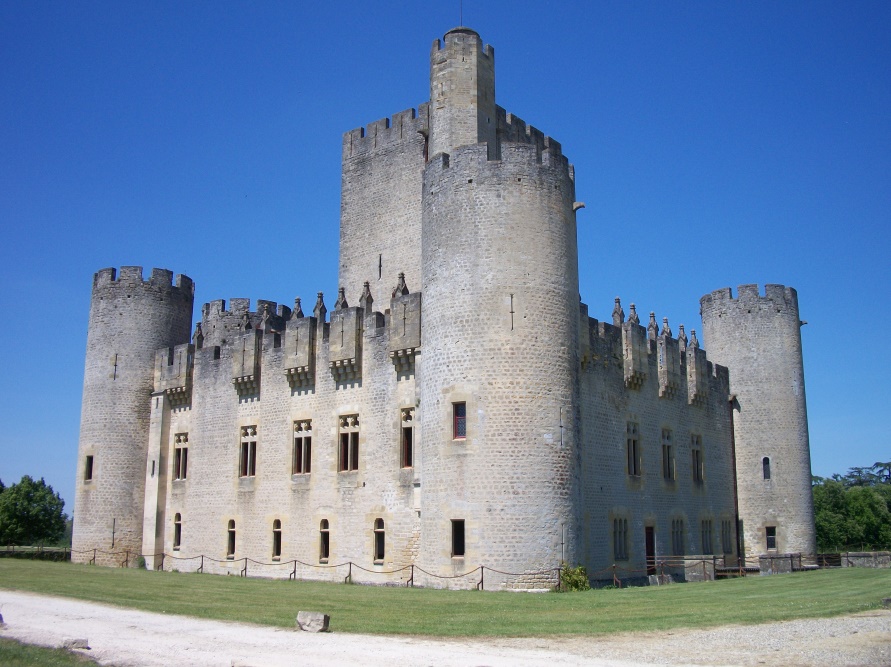 LES PERSONNAGES CELEBRESDIDIER DESCHAMPS (footballeur,  champion du monde 1998, actuel sélectionneur de l’Equipe de France de foot, né à BAYONNE)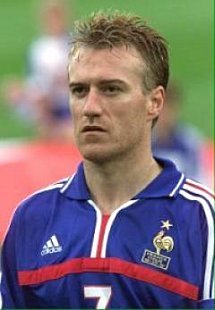 Francis CABREL (Chanteur, né à Agen)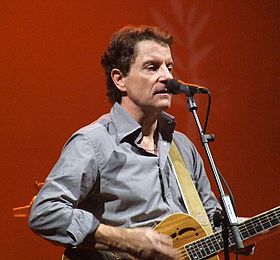 LES TRADITIONSLA PELOTE BASQUE : Le jeu consiste à envoyer une balle en volée ou après un rebond contre un mur afin qu’elle retombe sur un air de jeu defini.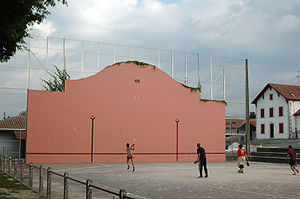 LO HALHA DE NADAU est une tradition de Noël de Gasconne : la tradition veut que le soir de Noël, à la nuit tombée on enflamme le « LO HALHA DE NADAU » (Gerbe faite de paille et de feuille de mais) Les feux tracent un chemin conduisant les Rois Mages au berceau du Christ.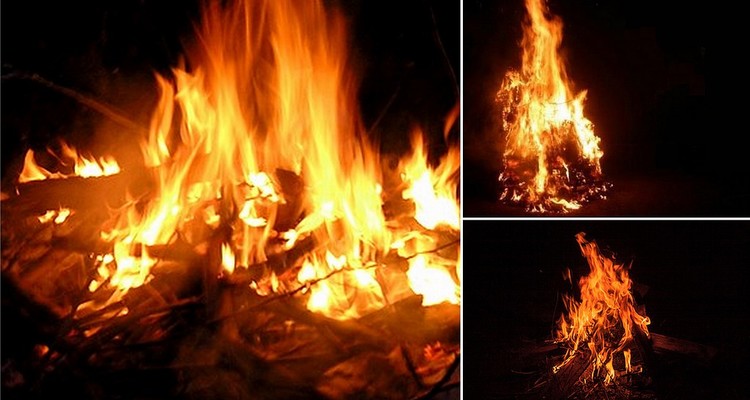 Mots compliquésDensité : Le nombre d’habitants par kilomètre carre Dune : colline  de sable formé par le vent dans les déserts et sur les côtes Eté indien : une période de redoux après les premières gelés de l’automne et juste avant l’hiver.Fusion : réunion de plusieurs chosesDepuis le 1er janvier 2016, il y a eu une fusion avec les régions Poitou Charentes et Limousin  pour donner une nouvelle région appelé NOUVELLE AQUITAINE